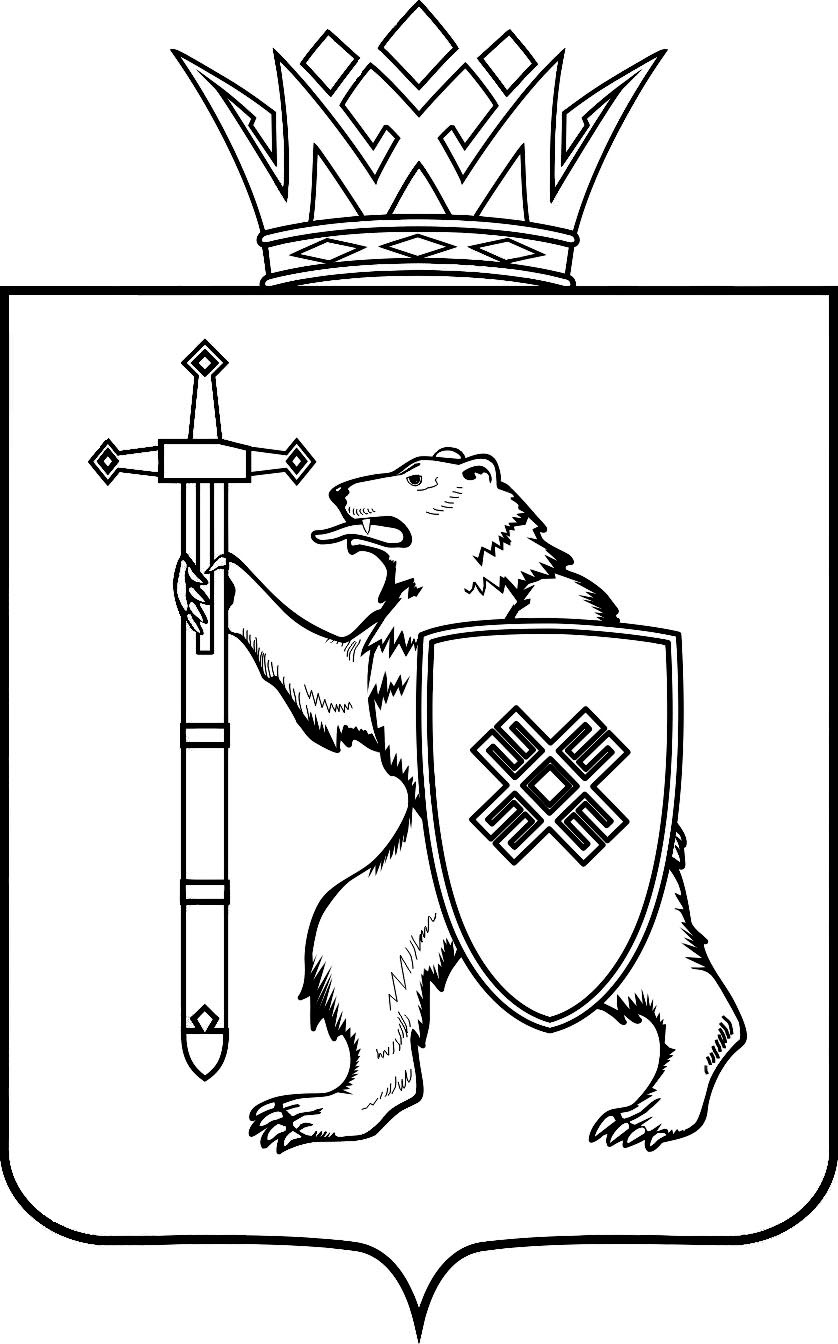 О Т Ч Е Тоб итогах работы Министерства государственного имущества Республики Марий Эл за 2013 годг. Йошкар-Ола2014 годСОДЕРЖАНИЕВведениеМинистерством государственного имущества Республики Марий Эл в 2013 году начата работа по реализации государственной программы Республики Марий Эл «Управление имуществом государственной собственности Республики Марий Эл (2013 – 2020 годы)», утвержденной постановлением Правительства Республики Марий Эл от 30 ноября 2012 г.  № 445 (далее – Государственная программа). В отчетном периоде Государственная программа была уточнена и дополнена, в том числе с учетом положений государственной программы Российской Федерации «Управление федеральным имуществом», утвержденной распоряжением Правительства Российской Федерации 
от 16 февраля 2013 г. № 191-р. Новая редакция Государственной программы утверждена постановлением Правительства Республики Марий Эл 
от 26 декабря № 420 и вступила в силу с 1 января 2014 г. Основные цели Государственной программы 2013 года:создание условий для повышения эффективности и прозрачности управления и распоряжения государственной собственностью Республики Марий Эл;создание условий для эффективного управления и распоряжения объектами недвижимого имущества государственной собственности Республики Марий Эл, обеспечения их сохранности и целевого использования;проведение единой государственной политики в области имущественных и земельных отношений в Республике Марий Эл.Достижение указанных целей обеспечивалось в рамках решения следующих основных задач:повышения эффективности управления и распоряжения государственной собственностью Республики Марий Эл;повышения эффективности и открытости проведения приватизации государственного имущества Республики Марий Эл;обеспечения поступления в республиканский бюджет Республики Марий Эл доходов от использования и продажи государственного имущества Республики Марий Эл.Для достижения целей и решения задач Государственной программы Мингосимуществом Республики Марий Эл в 2013 году проведена следующая работа.1. Учет государственного имущества Республики Марий ЭлВ отчетном периоде Мингосимуществом Республики Марий Эл продолжена работа по поддержанию в актуальном состоянии реестра государственного имущества Республики Марий Эл и обеспечению государственной регистрации права собственности Республики Марий Эл на объекты недвижимости, в том числе земельные участки.По состоянию на 1 января 2014 г. в реестре государственного имущества Республики Марий Эл учтено:368 юридических лиц, в том числе: 26 органов исполнительной власти Республики Марий Эл, 314 государственных учреждений республики,              28 государственных унитарных предприятий Республики Марий Эл;4 091 объект недвижимости общей площадью 1 926 828 кв. м, остаточной стоимостью 16,9 млрд. рублей, в том числе: 3 042 объекта недвижимости общей площадью 1 575750 кв. м, остаточной стоимостью 
15,0 млрд. рублей, закрепленные на праве оперативного управления; 
361 объект недвижимости общей площадью 200 369 кв. м, остаточной стоимостью 1,0 млрд. рублей, закрепленные на праве хозяйственного ведения; 688 объектов недвижимости остаточной стоимостью 0,9 млрд. рублей, составляющие казну Республики Марий Эл;5 744 земельных участка, находящихся в государственной собственности Республики Марий Эл, общей площадью 52 124,91 га, в том числе 4 048 земельных участков населенных пунктов, 922 участка – земли промышленности, 695 – земли сельскохозяйственного назначения;акции 26 открытых акционерных обществ и доля в одном обществе с ограниченной ответственностью, находящиеся в государственной собственности Республики Марий Эл;более 7000 наименований особо ценного движимого имущества бюджетных и автономных учреждений;более 2000 объектов движимого имущества казны Республики 
Марий Эл.В течение отчетного периода в Управление Росреестра по Республике Марий Эл подано 2 646 заявлений о государственной регистрации права собственности, перехода права собственности, внесении изменений 
в свидетельства о государственной регистрации права собственности, из них в отношении объектов недвижимости – 373. Зарегистрировано 2 273 земельных участка, в том числе в целях исполнения Указа Президента Российской Федерации от 7 мая 2012 г. № 600 «О мерах по обеспечению граждан Российской Федерации доступным и комфортным жильем и повышению качества жилищно-коммунальных услуг» 1 362 земельных участка, предназначенных для предоставления многодетным семьям.2. Управление государственными предприятиями 
и учреждениями Республики Марий ЭлВ реестре государственного имущества Республики Марий Эл по состоянию на 1 января 2014 г. учтено 314 государственных учреждений Республики Марий Эл, из них 83 казенных, 215 бюджетных и 16 автономных и  28 государственных унитарных предприятий Республики Марий Эл, в том числе 5 казенных. В отчетном периоде количество государственных унитарных предприятий Республики Марий Эл сократилось на 3 единицы. Из реестра государственного имущества Республики Марий Эл исключены 
ГУП РМЭ птицефабрика «Волжская» и ГУПЭП РМЭ «Маркоммунэнерго» в связи с завершением процедуры конкурсного производства и 
ГУП РМЭ «Автоторгбытсервис» в связи с завершением процедуры ликвидации. По результатам рассмотрения обращений государственных унитарных предприятий, государственных учреждений и органов исполнительной власти Республики Марий Эл по вопросам распоряжения государственным имуществом Мингосимуществом принято 109 распоряжений о согласовании сделок, из них:75 распоряжений о согласовании сделок государственных учреждений Республики Марий Эл, в том числе: по предоставлению в аренду – 57, в безвозмездное пользование – 12, о даче согласия на отчуждение – 6;34 распоряжения о согласовании сделок государственных унитарных предприятий Республики Марий Эл, в том числе: по предоставлению в аренду – 7, в безвозмездное пользование – 2, в залог – 5, о даче согласия на отчуждение – 8, на заимствование – 8, на совершение крупных сделок – 4.Мингосимуществом Республики Марий Эл во исполнение полномочий по вопросам управления государственными унитарными предприятиям в отчетном периоде  проведена следующая работа.Обеспечен контроль:-  за представлением руководителями государственных унитарных предприятий Республики Марий Эл  отчетов о деятельности по итогам деятельности за 2012 год и за 1 полугодие 2013 года в отношении 25 предприятий,  что составляет 100% к количеству отчетов, подлежащих представлению;- за ведением информационного реестра основных экономических показателей деятельности действующих 25 государственных унитарных предприятий, а также контроль за выполнением основных экономических показателей деятельности, утвержденных отраслевыми органами исполнительной власти. По итогам деятельности хозяйственных общества за 9 месяцев 2013 г. суммарное выполнение плана по основным экономическим показателям  деятельности составило:: выручка – 132%, чистая прибыль – 222%, отчисления от прибыли – 160%, чистые активы – 108%;- за правильностью исчисления и своевременности поступления отчислений от прибыли подведомственных государственных унитарных предприятий Республики Марий Эл. По состоянию на 1 января .2014 г. доходов  от перечисления части прибыли, остающейся после уплаты налогов и иных обязательных платежей государственных унитарных предприятий в республиканский бюджет Республики Марий Эл поступило 1 392,5 тыс. рублей, что составляет 178,3% к плану года;- за отраслевыми министерствами и ведомствами Республики              Марий Эл по вопросам   проведения в 2013 году  аттестации 7 руководителей унитарных предприятий, 3 конкурсов на замещение должностей руководителей унитарных предприятий и заседаний 10 балансовых комиссий, а также  представления в министерство  программ деятельности по  24 подведомственным государственным унитарным предприятиям.В рамках работы с подведомственным министерству государственным унитарным предприятием Республики Марий Эл «УКС Правительства РМЭ» проведены заседания балансовой комиссии Мингосимущества Республики Марий Эл по оценке финансово-хозяйственной деятельности предприятия за 2012 год и по оценке программы деятельности на 2014 год, а также заседание аттестационной комиссии по аттестации руководителя предприятия; установленные на 2013 год величины основных экономических показателей деятельности подведомственным предприятием выполнены в полном объеме.Доходы республиканского бюджета Республики Марий Эл от сдачи в аренду имущества, находящегося в оперативном управлении органов государственной власти Республики Марий Эл и казенных учреждений составили 6 821,1 тыс. рублей, что составляет 100,3% к плану года, 
от реализации имущества, находящегося в оперативном управлении казенных учреждений – 194,3 тыс. рублей.3. Управление находящимися в государственной собственности Республики Марий Эл акциями, долями в уставных капиталах хозяйственных обществПо состоянию на 1 января 2014 г. в реестре государственного имущества Республики Марий Эл учтено 33 хозяйственных общества, акции, доля в уставном капитале которых находятся в государственной собственности Республики Марий Эл, и/или в отношении которых используется специальное права на участие Республики Марий Эл в управлении обществом («золотая акция»), из них 30 осуществляли хозяйственную деятельность. Мингосимущество Республики Марий Эл от имени Республики 
Марий Эл является акционером (участником) в 27 хозяйственных обществ, в том числе 15  обществах со 100%-й долей Республики Марий Эл в уставном капитале. Общая номинальная стоимость акций, долей в уставных капиталах хозяйственных обществ, находящихся в собственности Республики                   Марий Эл, по состоянию на 1 января 2014 г. составила 1 205,9 млн. рублей.В течение 2013 года количество хозяйственных обществ с долей Республики Марий Эл в уставном капитале сократилось на 5 единиц в связи 
с приватизацией акций открытых акционерных обществ «Аптека № 5», «Аптека № 8», «Аптека № 10», «Аптека № 11» и «Аптека № 15».В целях обеспечения стратегических интересов Республики Марий Эл, защиты нравственности, здоровья, прав и законных интересов граждан Российской Федерации в 2013 году увеличилось количество открытых акционерных обществ, в отношении которых Республика Марий Эл использует специальное право на участие в управлении обществом («золотая акция»). Так, постановлением Правительства Республики Марий Эл                         от 04.02.2013 № 20 специальное право («золотая акция») введено в отношении открытых акционерных обществ «Аптека № 5», «Аптека № 8», «Аптека № 11», «Аптека № 74», «Марийскгражданпроект - Базовый территориальный проектный институт», «Марий Эл Дорстрой», «Стройкоммунналадка» и «Энергия». При этом, постановлением Правительства Республики Марий Эл от 21 ноября 2013 г. № 352, прекращено действие специального права («золотая акция») в отношении открытых акционерных обществ «Параньгинское торфопредприятие» и «Ронгинское торфобрикетное предприятие», также прекращено действие специального права («золотая акция») в отношении ОАО «Арбанское торфопредприятие» в связи с его ликвидацией в соответствии с определениями Арбитражного суда Республики Марий Эл о завершении конкурсного производства от 15 апреля 2013 г. Во исполнение действующих нормативных правовых актов по вопросам управления акциями, долями хозяйственных обществ, находящихся в собственности Республики Марий Эл, Мингосимуществом Республики Марий Эл в рамках установленных полномочий проведена следующая работа:обеспечен контроль за представлением представителями Республики Марий Эл в органах управления хозяйственных обществ отчетов о деятельности по итогам деятельности за 2012 год и за 1 полугодие 2013 года в отношении 26 хозяйственных обществ, что составляет 100% к количеству отчетов, подлежащих представлению;обеспечено ведение информационного реестра основных экономических показателей деятельности действующих 17 хозяйственных обществ с долей Республики Марий Эл в уставном капитале более 25%, а также контроль за выполнением основных экономических показателей деятельности, утвержденных отраслевыми органами исполнительной власти, в отношении хозяйственных обществ с долей Республики Марий Эл в уставном капитале более 25%. По итогам деятельности хозяйственных общества за 9 месяцев 2013 г. суммарное выполнение плана по основным экономическим показателям  деятельности составило: выручка – 102%, чистая прибыль – 209%, чистые активы – 89%; дивиденды – 107%;обеспечено выдвижение представителей интересов Республики 
Марий Эл в состав советов директоров 26 хозяйственных обществ с долей участия государства и представителей интересов Республики Марий Эл в ревизионные комиссии 25 хозяйственных обществ;осуществлен сбор предложений от отраслевых органов исполнительной власти по кандидатурам представителей интересов Республики Марий Эл в советы директоров 
и ревизионные комиссии хозяйственных обществ, акции, доли в уставном капитале которых находятся в государственной собственности  для избрания в 2014 году;осуществлен контроль за поступлением в отчетном году в республиканский бюджет Республики Марий Эл дивидендов по акциям, находящимся в собственности Республики Марий Эл по итогам деятельности акционерных обществ за 2012 год.Фактическое поступление в республиканский бюджет Республики Марий Эл доходов по дивидендам составило 1 663,74 тыс. рублей или  107,1% к уточненному плану года.4. Управление и распоряжение государственным имуществом, 
не закрепленным за государственными предприятиями 
и учреждениями Республики Марий ЭлВ целях повышения эффективности распоряжения имуществом казны Республики Марий Эл и сокращения расходов на его содержание в отчетном периоде проведена следующая работа.По состоянию на 1 января 2014 г. заключено и действует 97 договоров аренды государственной собственности Республики Марий Эл. Общая площадь, сдаваемая в аренду, составляет 29 512,11 кв. м. Продолжена работа по предоставлению имущества государственной собственности Республики Марий Эл в аренду с торгов.  Так, в отчетном периоде организовано проведение 6 аукционов, по результатам которых передано в аренду 2 объекта государственного имущества с годовым размером арендной платы 98,6 тыс. рублей без НДС. От сдачи в аренду государственного имущества казны Республики Марий Эл в республиканский бюджет Республики Марий Эл в 2013 году поступило 3 180,6 тыс. рублей, что составляет 100,5% к плану года.По состоянию на 1 января 2014 г. заключено 16 договоров безвозмездного пользования государственного имущества в  целях поддержки государственных и социально направленных организаций республики. В соответствии с Указом Президента Российской Федерации от 7 мая 2012 г. № 599 «О мерах по реализации государственной политики в области образования и науки» в целях расширения форм и способов получения дошкольного образования, Мингосимуществом Республики Марий Эл по государственной преференции предоставлено НЧОУ школа - детский сад «Времена года» - здание детского площадью 1 216,7 кв. м, расположенное по адресу: Республика Марий Эл, 
г. Йошкар-Ола, ул. Рябинина, д. 25, сроком на 5 лет. В целях поддержки субъектов малого и среднего предпринимательства автономной некоммерческой организации «Бизнес - инкубатор Республики Марий Эл» по государственной преференции предоставлено административное здание площадью 2 783,9 кв. м, расположенное по адресу: Республика Марий Эл, г. Йошкар-Ола, ул. Эшкинина, д. 10б, сроком на 10 лет.В целях опережающего финансирования строительства социально-значимых объектов, включенных в республиканскую адресную инвестиционную программу в залог 10 объектов недвижимости государственного имущества казны Республики Марий Эл, общей залоговой стоимостью 1 321 млн. рублей.Продолжена работа по вовлечению в хозяйственный оборот неиспользуемых объектов имущества казны Республики Марий Эл.                Так, в отчетном периоде 29 объектов имущества казны, не задействованных для исполнения государственных функций либо высвобождаемых и/или непригодных для дальнейшего использования, по инициативе министерства  были включены в прогнозный план (программу) приватизации на 2013 год.В течение 2013 года Мингосимуществом Республики Марий Эл в рамках установленных полномочий по осуществлению от имени Республики Марий Эл прав собственника жилых помещений проведена следующая работа.Во исполнение постановления Правительства Республики 
Марий Эл от 29.03.2006 № 62 «Вопросы признания помещений пригодными (непригодными) для проживания граждан, а также многоквартирного дома аварийным и подлежащим сносу или реконструкции» сотрудники министерства приняли участие в  работе межведомственной комиссии   по расселению жильцов из жилых домов, признанных в установленном порядке аварийными и подлежащими сносу, расположенных по адресам: г. Йошкар-Ола, ул. Красноармейская, д. 60, ул. Луначарского, д. 44, ул. Павлова, д. 14. По итогам работы комиссии 17 семей переселены во вновь построенный многоквартирный жилой дом, расположенный по адресу: г. Йошкар-Ола, ул. Тургенева, д. 12.В установленном порядке зарегистрировано в собственность Республики Марий Эл 11 квартир, предназначенных для предоставления детям-сиротам, в соответствии с Порядком предоставления жилых помещений специализированного жилищного фонда Республики Марий Эл по договорам найма специализированных жилых помещений детям-сиротам и детям, оставшимся без попечения родителей, лицам из числа детей-сирот и детей, оставшихся без попечения родителей, утвержденным постановлением Правительства Республики Марий Эл от 23.03.2013 № 78.5. Управление земельными ресурсами Республики Марий ЭлОдним из приоритетных направлений деятельности Мингосимущества Республики Марий Эл в сфере управления земельными ресурсами является формирование земельных участков для развития жилищного строительства в Республике Марий Эл.В целях реализации Указа Президента Российской Федерации от 7 мая 2012 г. № 600 «О мерах по обеспечению граждан Российской Федерации доступным и комфортным жильем и повышению качества жилищно-коммунальных услуг» (многодетных семей) и положений статьи 14 Закона Республики Марий Эл от 17 июля 2003 г. № 32-З в отчетном периоде продолжена работа по формированию земельных участков для предоставления их семьям, имеющим трех и более детей. В отчетном периоде в соответствии с Соглашением о взаимодействии (сотрудничестве) между Правительством Республики Марий Эл и Фондом «РЖС» от 13 февраля 2009 г. № С-12 в Фонд «РЖС» направлен перечень                        из 7 земельных участков общей площадью 184,57 га для принятия решений по их дальнейшему вовлечению в жилищное строительство. В 2013 году Правительственной комиссией по развитию жилищного строительства принято решение о передаче Республике Марий Эл бессрочно права по осуществлению полномочий Российской Федерации по управлению и распоряжению в отношении земельного участка общей площадью 
59,67 га, расположенного по адресу: Республика Марий Эл, Медведевский район, д. Рябинка, в целях бесплатного предоставления для строительства жилья экономического класса (индивидуального жилищного строительства) гражданам, имеющим трех и более детей. По государственному заказу выполнены работы по разработке проекта планировки и межевания территории жилого района южнее д. Апшакбеляк (4-я и 5-я очереди строительства), ориентировочной площадью 285 га и территории земельного участка, находящегося в федеральной собственности площадью 59,67 га, полномочия по управлению и распоряжению которым переданы Республике Марий Эл, расположенного по адресу: Республика Марий Эл, Медведевский район, д. Рябинка. По результату проектных работ запланировано образование 1 325 земельных участков для индивидуального жилищного строительства, предназначенных для предоставления многодетным семьям, а также 33 земельных участков, предназначенных для размещения блокированной жилой застройки.Обеспечено выполнение поручения Правительства Республики               Марий Эл по осуществлению с 1 марта 2013 г. ежедневного мониторинга деятельности органов местного самоуправления республики по формированию и предоставлению земельных участков многодетным семьям для индивидуального жилищного строительства. Так, по состоянию                      на 1 января 2014 г. в Мингосимущество Республики Марий Эл и органы местного самоуправления поступило 2 643 заявления от многодетных семей о предоставлении земельного участка, из них 2 461 заявление удовлетворено, процент обеспеченности составляет 93,1% от числа заявленных земельных участков.В целях повышения эффективности управления и распоряжения земельными участками по инициативе министерства в отчетном периоде в установленном порядке приняты решения:о переводе 83 земельных участков из категории земель сельскохозяйственного назначения в категорию земли промтрассвязи общей площадью 11,28 га; о разделении 1343 земельных участков, об объединении 5 участков и по уточнению характеристик 50 земельных участков.В соответствии со статьей 8 Закона Республики Марий Эл от 4 декабря 2003 г. № 48-З в порядке реализации преимущественного права Республики Марий Эл на покупку земельных участков сельскохозяйственного назначения, находящихся в частной собственности, в случаях его продажи гражданами или юридическими лицами рассмотрено 20 поступивших в адрес Правительства Республики Марий Эл извещений граждан о продаже 20 земельных участков общей площадью 599,6244 га. На основании заключений Министерства сельского хозяйства, продовольствия и природопользования Республики Марий Эл подготовлены распоряжения Мингосимущества Республики Марий Эл об отказе от покупки указанных участков в собственность Республики Марий Эл, соответствующие сообщения направлены продавцам земельных участков и муниципальным образованиям, на территории которых находятся предложенные земельные участки.Продолжена работа мониторинга земельных участков под многоквартирными жилыми домами с целью уточнения данных по фонду перераспределения земель и обеспечению общедоступности данных сведений. Сведения о наличии земель в фонде перераспределения земель размещены на странице Министерства государственного имущества (http://portal.mari.ru/mingosim) официального Интернет-портала Республики Марий Эл в разделе «Земли сельскохозяйственного назначения. Земельные доли». По состоянию на 1 января 2014 г. в фонде перераспределения Республики Марий Эл числятся 342 земельных участка общей площадью 10617,3 га.В соответствии с сетевым планом-графиком мероприятий реализации проекта строительства высокоскоростной магистрали «Москва – Казань», утвержденного Председателем Правительства Российской Федерации Д.А.Медведевым 30 сентября 2013 г. № 5858п-П9, в 2013 году подготовлены картографический материал и сведения о земельных участках по вектору прохождения скоростной магистрали на территории республики. Кроме того, проведена работа по выявлению земельных участков и вычислению их ориентировочной площади в полосе строительства автомагистрали «Морки – Козиково», входящей в состав автомагистрали «Европа – Западный Китай». Материалы направлены в Правительство Республики Марий Эл.Обеспечено выполнение поручения Главного федерального инспектора по Республике Марий Эл Р.А.Береснева по вопросу проведения совместно с муниципальными районами анализа предоставления земельных участков под строительство и выявление случаев нелегитимной застройки прибрежной зоны водных объектов Волжско-Камского каскада. В соответствии с поручением Главы Республики Марий Эл Л.И.Маркелова в целях улучшения инвестиционного климата в республике продолжена работа по подготовке картографического материала и перечня земельных участков для обеспечения развития территории Южного промышленного района г.Йошкар-Олы. Материалы направлены в Министерство промышленности, транспорта и дорожного хозяйства  Республики Марий Эл с целью формирования промышленного (индустриального) парка «Южный».По поручению Главы Республики Марий Эл Л.И.Маркелова министерство участвовало в работе по вопросу предоставления земельных участков сельскохозяйственного назначения для строительства площадок по выращиванию цыплят-бройлеров на территориях муниципальных районов  Республики Марий Эл. Так, в июле 2013 г. по данному вопросу проведено рабочее совещание с председателями (руководителями) Комитетов (отделов) по управлению имуществом и земельными  ресурсами муниципальных районов и городских округов республики. По результатам совещания  в адрес ООО «Птицефабрика Акашевская» от муниципальных районов поступили предложения по подготовке площадок для выращивания цыплят-бройлеров на 20 земельных участках общей площадью 3813,579 га.Для установления экономически обоснованной платы за землю и объектов недвижимости на территории Республики Марий Эл в 2013 году завершены работы по государственной кадастровой оценке земель населенных пунктов, утвержденные постановлением Правительства Республики Марий Эл от 20 июня 2013 г. № 199, а также земель садоводческих, огороднических и дачных объединений на территории Республики Марий Эл, утвержденные постановлением Правительства Республики Марий Эл от 29.10.2013 № 329.В рамках возложенных на Мингосимущество Республики Марий Эл полномочий по проведению аттестации кадастровых инженеров в 2013 году проведен квалификационных экзамен для 43 заявителей, из которых в установленном порядке аттестованы 13 человек. Ежегодное увеличение количества кадастровых инженеров на рынке кадастровых работ способствует созданию здоровой конкуренции, удешевлению стоимости выполнения работ и улучшению качества оказываемых услуг. 6. Распоряжение земельными участками собственности 
Республики Марий ЭлОсновным направлением деятельности Мингосимущества Республики Марий Эл в сфере распоряжения земельными участками собственности Республики Марий Эл в 2013 году являлось  предоставление земельных участков для индивидуального жилищного строительства многодетным семьям.Для этой цели в отчетном  периоде на основании проектов планировки территории 1-й, 2-й, 3-й очередей территории жилого района в районе д. Апшакбеляк городского округа «Город Йошкар-Ола» сформированы земельные участки, проведены кадастровые работы и осуществлена регистрация права собственности Республики Марий Эл на них. Кроме того, получены технические условия подключения (технологического присоединения) объектов к сетям инженерно-технического обеспечения и платы за подключение (технологическое присоединение) объектов к сетям инженерно-технического обеспечения. В отчетном периоде министерством принято 1084 заявления граждан, из них 684 заявления от граждан, имеющих трёх и более детей и детей-инвалидов, о предоставлении земельного участка для ведения личного подсобного хозяйства с возведением жилого дома и индивидуального жилищного строительства в собственность бесплатно, что на 12% выше уровня 2012 года.По состоянию на 1 января 2014 г. из собственности Республики 
Марий Эл многодетным семьям предоставлено 1146 земельных участков, удовлетворено 85,6% заявлений, поступивших в Мингосимущество Республики Марий Эл, начиная с марта 2010 года.Важнейшим направлением работы по распоряжению земельными участками собственности Республики Марий Эл является сдача в аренду земельных участков. По состоянию на 1 января 2014 г. заключено и действует 1050 договоров аренды земельных участков собственности Республики Марий Эл под зданиями, строениями, предоставленных для сельскохозяйственного использования, для строительства, для целей не связанных со строительством общей площадью 23 862 га, а также 1492 договора аренды земельных участков для строительства индивидуальных жилых домов, предоставленных льготной категории граждан общей площадью 182,3 га. За истекший период от действующих договоров аренды земельных участков, находящихся в собственности Республики Марий Эл, в республиканский бюджет Республики Марий Эл поступило 38,9 млн. рублей, что составляет 102,0% к плану года. В целях вовлечения в хозяйственный оборот дополнительных земельных участков продолжена работа по оформлению прав на земельные участки по результатам инвентаризации земельных участков. В результате                    в 2013 году заключены 15 договоров аренды земельных участков на сумму 491,4 тыс. рублей, платежи по которым в полном объеме поступили в республиканский бюджет Республики Марий Эл и приняты решения о предоставлении 23 земельных участков на праве постоянного (бессрочного) пользования государственным учреждениям. В постоянное (бессрочное) пользование предоставлено 97 земельных участков общей площадью 82,76 га, в полном объеме обеспечена регистрация права постоянного (бессрочного) пользования.В течение 2013 года в собственность за плату предоставлено 
99 земельных участков, на которых расположены здания, строения, сооружения, общей площадью 417,67 га. Денежные средства по заключенных договорам купли-продажи указанных земельных участков в размере 
4,1 млн. рублей в полном объеме поступили в республиканский бюджет Республики Марий Эл. Мингосимуществом Республики Марий Эл в 2013 году проведена работа по подготовке и проведению аукционов по продаже земельных участков и права аренды земельных участков, в том числе участков федеральной собственности, права по управлению и распоряжению которыми переданы Республике Марий Эл.За отчетный период организовано проведение 18 аукционов по продаже 59 земельных участков, из них 21 - федеральной собственности, права по управлению и распоряжению которыми переданы Республике Марий ЭлПо результатам аукционов продано 29 земельных участков на сумму 23,0 млн. рублей, в том числе 12 земельных участков собственности Республики Марий Эл на сумму 12,4 млн. рублей, из них 9 участков собственности Республики Марий Эл, предназначенных для индивидуального жилищного строительства на сумму 2,5 млн. рублей, и 
17 участков федеральной собственности, предназначенных для индивидуального жилищного строительства на сумму 10,6 млн. рублей. Общая площадь земельных участков, реализованных с торгов, для индивидуального жилищного строительства составила 21,5 га.Проведено 4 аукциона по продаже права на заключение договоров аренды 10 земельных участков. По результатам аукционов  заключен  договор аренды земельного участка собственности Республики Марий Эл для комплексного освоения в целях жилищного строительства на сумму 
369,0 тыс. рублей и договор аренды земельного участка, находящегося в федеральной собственности, права по управлению и распоряжению которыми переданы Республике Марий Эл, на сумму 1 893,2 тыс. рублей.От продажи земельных участков в доход республиканского бюджета Республики Марий Эл в отчетном периоде поступило 49,3 млн. рублей, что составляет 102% к уточненному плану года.7. Приватизация государственного имущества Республики Марий ЭлМингосимуществом Республики Марий Эл в 2013 году активно проводилась деятельность по выполнению прогнозного плана (программы) приватизации государственного имущества Республики Марий Эл                           на 2013 год и на плановый период 2014 и 2015 годов, утвержденного постановлением Правительства Республики Марий Эл от 17 сентября 2012 г. № 356, а также по завершению приватизации объектов государственного имущества Республики Марий Эл, включенных в прогнозный план (программу) приватизации государственного имущества Республики                  Марий Эл на 2012 год и плановый период 2013 и 2014 годов, утвержденный постановлением Правительства Республики Марий Эл от 23 сентября 2011 г. № 304. За отчетный период приватизированы способом продажи на аукционе находящиеся в государственной собственности Республики Марий Эл 100% акций открытых акционерных обществ «Аптека № 5», «Аптека № 8», «Аптека № 10», «Аптека № 11» и «Аптека № 15». Аукционы по продаже 100% акций открытых акционерных обществ «Аптека № 9», «Аптека № 74», «Волжскпроект» и «Опытно-конструкторское бюро Министерства строительства, архитектуры и жилищно-коммунального хозяйства Республики Марий Эл» признаны несостоявшимися в связи с отсутствием заявок. Аукцион по продаже 49% акций ОАО «Марискражданпроект – Базовый территориальный проектный институт» назначен на 7 февраля 
2014 г. Сроки приватизации акций открытых акционерных обществ «Стройкоммунналадка» и «Марий Эл Дорстрой» перенесены на 2014 год.В соответствии с принятыми уполномоченными органами решениями об условиях приватизации Мингосимуществом Республики Марий Эл в отчетном периоде организованы торги по продаже 25 объектов иного государственного имущества Республики Марий Эл, по итогам которых реализованы 15 объектов, из них 8 – способом продажи государственного имущества на аукционе, 7 – способом продажи государственного имущества посредством публичного предложения. Торги по продаже 12 объектов признаны несостоявшимися в связи с отсутствием заявок.Из проведенных в 2013 году торгов показательным является аукцион по продаже 2-этажного административного здания общей площадью 
2 937,2 кв. м, с земельным участком площадью 5 839 кв. м, расположенных по адресу: Республика Марий Эл, г. Йошкар-Ола, ул. Машиностроителей, д. 59. На участие в аукционе было подано 11 заявок, 10 претендентов были признаны участниками аукциона. В ходе аукциона было сделано 107 шагов, и при начальной цене имущества 18,7 млн. рублей цена продажи составила 40,1 млн. рублей. Доля доходов от продажи данного объекта составила 48,4% от общей суммы доходов от продажи в 2013 году объектов казны Республики Марий Эл. В отношении 3 объектов иного имущества Мингосимуществом Республики Марий Эл приняты решения об условиях приватизации способом внесения в качестве вклада в уставные капиталы открытых акционерных обществ «Бор Марий Эл» и «Марий Эл - Фармация».В соответствии с Правилами подготовки и принятия решений об условиях приватизации государственного имущества Республики 
Марий Эл, утвержденными постановлением Правительства Республики Марий Эл от 12 июля 2006 г. № 159, в декабре 2013 г. на согласование в Правительство Республики Марий Эл внесен проект постановления, предусматривающий исключение из прогнозного плана (программы) приватизации государственного имущества Республики Марий Эл на 2013 год объектов, не приватизированных в 2013 году, в том числе:ГУП РМЭ «Семеноводческая станция по травам «Марийская» в связи с переносом сроков приватизации на 2014 год;ГУП РМЭ «Юринское ПОТНУиО» по согласованию с Министерством строительства, архитектуры жилищно-коммунального хозяйства Республики Марий Эл;акций открытых акционерных обществ «Аптека № 9», «Аптека № 74», «Волжскпроект», «Марий Эл Дорстрой», «ОКБ Минстроя и ЖКХ РМЭ» и «Стройкоммунналадка», а также 12 объектов иного имущества с одновременным включением указанных объектов приватизации в программу приватизации на 2014 год.В отчетном периоде в республиканский бюджет Республики Марий Эл от приватизации государственного имущества Республики Марий Эл поступили 148,6 млн. рублей, в том числе: от продажи акций открытых акционерных обществ – 81,2 млн. рублей, от продажи иного имущества Республики Марий Эл – 55,0 млн. рублей, от продажи земельных участков в составе приватизированных комплексов имущества – 12,4 млн. рублей. 8. Оптимизация состава имущества государственной собственности Республики Марий ЭлВ целях оптимизации состава государственного имущества Республики Марий Эл, необходимого для исполнения государственных функций, Мингосимуществом Республики Марий Эл в отчетном периоде проведена следующая работа.В рамках реализации Республиканской адресной инвестиционной программы на 2012 - 2013 годы, в отчетном периоде в казну Республики Марий Эл приняты от государственных заказчиков Республики Марий Эл введенных в эксплуатацию 9 объектов недвижимости, в том числе многоквартирный жилой дом с сетями канализации и водопровода по адресу: г. Йошкар-Ола, ул. Тургенева, д. 12, Национальная президентская общеобразовательная школа-интернат основного общего образования для одаренных детей, по адресу: г. Йошкар-Ола, наб. Брюгге, д. 1, объекты инженерной застройки р. Малая Кокшага.  В процессе разграничения полномочий между органами государственной власти Российской Федерации, органами государственной власти субъектов Российской Федерации и органами местного самоуправления по решениям Правительства Республики Марий Эл 
в 2013 году передано 50 объектов недвижимости, в том числе:из собственности Республики Марий Эл:в федеральную собственность передан один объект недвижимого имущества (автодорога);в муниципальную собственность передан 51 объект недвижимости, 
1 земельный участок, 619 наименований движимого имущества общей балансовой стоимостью 219,5 млн. рублей. Наиболее значимыми объектами, переданными в муниципальную собственность являются: здание ЗАГСа по адресу: г. Йошкар-Ола, наб. Брюгге, д. 5, комплекс зданий Национальной президентской общеобразовательной школы-интернат основного общего образования для одаренных детей по адресу: г. Йошкар-Ола, ул. Советская, д. 20, здание детского сада по адресу: г. Йошкар-Ола, ул. Баумана, 12б;из федеральной собственности в собственность Республики Марий Эл принят один объект недвижимого имущества;из муниципальной собственности в собственность Республики 
Марий Эл принято 29 объектов недвижимости, 4 земельных участка, 
1 объект движимого имущества общей балансовой стоимостью 
177,4 млн. рублей.В течение 2013 года из собственности Республики Марий Эл в собственность городского округа «Город Йошкар-Ола» переданы 68 жилых домов, ранее находившихся на обслуживании по договору о совместном использовании с открытым акционерного общества «Специализированное жилищно-эксплуатационное управление». С целью формирования специальных земельных фондов для предоставления земельных участков многодетным семьям для жилищного строительства из собственности Республики Марий Эл в муниципальную собственность переданы 204 земельных участка, общей площадью 104,8 га. В рамках реализации Закона Республики Марий Эл 
от 30 декабря 2006 г. № 82-З «О разграничении муниципального имущества между муниципальными образованиями в Республике Марий Эл» между муниципальными образованиями разграничено 59 объектов недвижимости   балансовой стоимостью 63,3 млн. рублей. В соответствии с Федеральным законом от 21.07.2005 № 94-ФЗ                    «О размещении заказов на поставки товаров, выполнение работ, оказание услуг для государственных и муниципальных нужд» в 2013 году Мингосимуществом Республики Марий Эл размещено 47 заказов на поставки товаров, выполнение работ, оказание услуг для государственных нужд на общую сумму 53,3 млн. рублей: из них способом запроса котировок - 24, открытых аукционов в электронной форме - 10, открытых конкурсов - 2, закупкой у единственного поставщика – 11. По результатам торгов заключено 46 государственных контрактов по размещению заказов на поставки товаров, выполнение работ, оказание услуг для государственных нужд на общую сумму 49,5 млн. рублей. В результате проведенных торгов сумма экономии средств республиканского бюджета Республики Марий Эл от размещения заказов на поставки товаров, выполнение работ, оказание услуг для государственных нужд составила 3,8 млн. рублей.В рамках реализации программного мероприятия «Приобретение систем и приборов фото- и видеофиксации нарушений Правил дорожного движения Российской Федерации, средств навигационного контроля, а также специального транспорта для обеспечения безопасности дорожного движения и оснащение его техническими средствами и измерительными приборами» республиканской целевой программы «Повышение безопасности дорожного движения в Республике Марий Эл на 2011 - 2015 годы» обеспечена закупка 2 единиц штабных автомобилей на базе Ford Transit  на общую сумму 3,84 млн. рублей, 2 единиц мобильного аппаратно-программного комплекса «ПаркРайт» на общую сумму 1,16 млн. рублей,               2 единиц анализатора паров этанола в выдыхаемом воздухе на общую сумму 90,0 тыс. рублей. Данное имущество закреплено на праве безвозмездного пользования за Министерством внутренних дел по Республике Марий Эл, в порядке, утвержденным постановлением Правительства Республики Марий Эл 
от 10 апреля 2003 г. № 101.9. Совершенствование системы контроля за эффективностью использования и сохранностью государственного имущества 
Республики Марий ЭлВ целях обеспечения сохранности и целевого использования имущества государственной собственности Республики Марий Эл в               течение 2013 года проведено 39 плановых проверок государственных учреждений Республики Марий Эл, в том числе проверено 16 учреждений, подведомственных Министерству образования и науки Республики                  Марий Эл, 3 - Министерству промышленности, транспорта и дорожного хозяйства Республики Марий Эл, 4 - Департаменту экологической безопасности, природопользования и защиты населения Республики              Марий Эл, 16 - Комитету ветеринарии Республики Марий Эл. Наиболее распространенными нарушениями, выявленными в ходе проведения проверок государственного имущества, являются:- отсутствие регистрации права оперативного управления на объекты недвижимости;- отсутствие регистрации права постоянного бессрочного пользования земельными участками.Акты проверок по использованию имущества государственной собственности Республики Марий Эл направлены правообладателям для устранения замечаний и реализации предложений по повышению эффективности использования государственного имущества, а также в отраслевые министерства (ведомства) Республики Марий Эл и Прокуратуру Республики Марий Эл для контроля и принятия мер. В отчетном периоде проведен осмотр 231 земельных участков из земель сельскохозяйственного назначения в 9 муниципальных образованиях республики и 242 земельных участков, предоставленных льготной категории граждан для индивидуального жилищного строительства на предмет соблюдения требования использования земельных участков по целевому назначению.В ходе проведенных проверок было выявлено 34 факта нецелевого использования земельных участков сельскохозяйственного назначения, из них по 2 земельным участкам выданы соответствующие предписания Управления Россреестра по Республике Марий Эл. В связи с неисполнением предписания один арендатор привлечен к административной ответственности по части 1 статьи 19.5 КоАП РФ.В 2013 году расторгнут один договор аренды земельного участка в связи с истечением трехлетнего срока аренды и неиспользованием земельного участка, предназначенного для жилищного строительства.10. Оптимизация и повышение качества предоставления государственных услуг и исполнения государственных функций Мингосимуществом Республики Марий ЭлОдним из направлений деятельности министерства в отчетном периоде является реализация мероприятий республиканской программы «Снижение административных барьеров, оптимизация и повышение качества предоставления государственных услуг на 2011 - 2013 годы». Так, в 2013 году в министерстве завершена регламентация, и приведение административных регламентов государственных услуг в соответствие с требованиями Федерального закона от 27 июля 2010 г. № 210-ФЗ 
«Об организации предоставления государственных и муниципальных услуг». По состоянию на 1 января 2014 г. Мингосимуществом Республики Марий Эл предоставляется 25 государственных услуг.Приказом Мингосимущества Республики Марий Эл от 31 июля 2013 г.                 № 13-нп внесены изменения во все административные регламенты министерства по предоставлению государственных услуг в части сокращения максимального срока ожидания в очереди при подаче запроса о предоставлении государственной услуги и при получении результата предоставления государственной услуги. С 1 января 2014 г. указанный срок составит 15 минут. Обеспечена доступность информации о государственных услугах, предоставляемых министерством, на федеральном и региональном порталах государственных услуг, организовано дистанционное предоставление заявителям общей информации и получения форм документов, необходимых для получения данных услуг. В соответствии с утвержденными административными регламентами по предоставлению государственных услуг Мингосимуществом Республики Марий Эл в 2013 году рассмотрено 2560 обращений заявителей, в том числе:1429 по вопросам предоставления земельных участков;445 запросов о предоставлении выписок из реестра государственного имущества Республики Марий Эл;119 заявлений граждан о преимущественном праве покупки комнаты (квартиры);46 обращений граждан и юридических лиц по вопросу образования земельных участков, находящихся в государственной собственности, полномочия по управлению и распоряжению которыми осуществляет Министерство государственного имущества Республики;20 извещений граждан о намерении продать земельный участок из земель сельскохозяйственного назначения;458 обращений граждан и юридических лиц о согласовании местоположения границ земельных участков;43 заявления о выдаче квалификационного аттестата кадастрового инженера.Все заявители получили результат в соответствии с утвержденным стандартом предоставления государственной услуги.В отчетном периоде по поручению Правительства Республики                 Марий Эл разработан и направлен на экспертизу в Министерство экономического развития и торговли Республики Марий Эл административный регламент Министерства государственного имущества Республики Марий Эл по исполнению государственной функции «Проведение проверок по контролю за использованием по назначению и сохранностью имущества государственной собственностью Республики Марий Эл».11. Защита имущественных и иных прав 
и законных интересов Республики Марий ЭлВ 2013 году Мингосимуществом Республики Марий Эл в рамках правовой работы по вопросам компетенции министерства разработаны и внесены для принятия в Правительство Республики Марий Эл 3 проекта законов Республики Марий Эл, 5 проектов постановлений Правительства Республики Марий Эл, имеющих нормативный характер, в том числе:постановление Правительства Республики Марий Эл от 26 декабря 2013 г. № 420 «О внесении изменений в постановление Правительства Республики Марий Эл от 30 ноября 2012 г. № 445» (в части утверждения государственной программы Республики Марий Эл «Управление имуществом государственной собственности Республики Марий Эл 
(2013-2020 годы) в новой редакции);постановление Правительства Республики Марий Эл от 25 апреля             2013 г. № 129 «О порядке внесения средств республиканского бюджета Республики Марий Эл в уставный капитал открытых акционерных обществ, осуществляющих банковскую деятельность, акции которых находятся в государственной собственности Республики Марий Эл»постановление Правительства Республики Марий Эл от 21 ноября 
2013 г. № 352 «О использовании и о прекращения действия специального права на участие Республики Марий Эл в управлении открытыми акционерными обществами («золотая акция»). приняты 20 приказов Мингосимущества Республики Марий Эл, зарегистрированных в Минюсте Республики Марий Эл.По вопросам управления и распоряжения государственной собственностью Правительством Республики Марий Эл по предложению Мингосимущества Республики Марий Эл приняты:постановление Правительства Республики Марий Эл от 04.09.2013 
№ 285 «О прогнозном плане (программе) приватизации государственного имущества Республики Марий Эл на 2014 год и на плановый период 2015 и 2016 годов», а также 5 постановлений о внесении изменений в ранее утвержденные прогнозные планы (программы) приватизации государственного имущества Республики Марий Эл;распоряжения Правительства Республики Марий Эл: о передаче государственного имущества, находящегося в собственности Республики Марий Эл, в муниципальную собственность – 61;о принятии муниципального имущества в государственную собственность Республики Марий Эл – 20;о переводе земельных участков из одной категории в другую – 29;о проведении аукционов по продаже земельных участков – 6;об условиях приватизации государственного имущества Республики Марий Эл – 8;о безвозмездной передаче государственного имущества в собственность религиозных организаций – 2.В целях защиты имущественных интересов Республики Марий Эл как собственника имущества и снижения задолженности по начисленным платежам за пользование государственным имуществом в отчетном периоде проведена следующая работа.Обеспечен контроль за соблюдением условий договоров аренды имущества казны Республики Марий Эл. За отчетный период арендаторам, имеющим задолженность по арендной плате в республиканский бюджет Республики Марий Эл два и более месяцев, предъявлено 180 претензий на общую сумму 1,5 млн. рублей, большая часть из которой погашена арендаторами в добровольном порядке.В целях погашения текущей задолженности по арендной плате                  за землю в отчетном периоде проведено 4 заседания комиссии Мингосимущества Республики Марий Эл по контролю за поступлением арендной платы за землю с приглашением 132 арендаторов-должников с общей суммой задолженности 7,2 млн. рублей. По решениям комиссии  должниками добровольно погашено 3,5 млн. рублей, согласован график погашения задолженности на сумму 120 тыс. рублей, подготовлен 141 расчет задолженности и пени по договорам аренды для взыскания задолженности в судебном порядке. Должникам по арендной плате за землю подготовлено и направлено 
96 исковых заявления на общую сумму основного долга 6 млн. рублей и неустойки 221,59 тыс. рублей, в том числе:86 исков о взыскании задолженности по арендной плате за землю на общую сумму основного долга 5,4 млн. рублей и неустойки 
196,8 тыс. рублей;10 исков о взыскании текущих платежей с предприятий-банкротов на общую сумму основного долга 537,4 тыс. рублей и неустойки 
17,8 тыс. рублей.В связи с введением процедуры наблюдения в отношении 
ОАО «Специализированное жилищно-эксплуатационное управление» в Арбитражный суд Республики Марий Эл направлено 7 исковых заявлений о включении в реестр кредиторов общества на общую сумму основного долга 72,1 тыс. рублей и неустойки 7,0 тыс. рублей.В течение 2013 года получено 72 судебных решения на сумму основного долга 5,1 млн. рублей, неустойки 204,4 тыс. рублей, в том числе:57 решений о взыскании задолженности по арендной плате за землю на общую сумму основного долга 4,5 млн. рублей и неустойки 173,9 тыс. рублей;10 решений о взыскании текущих платежей с предприятий-банкротов 
на сумму основного долга 62,5 млн. рублей и неустойки 27,4 тыс. рублей;5 решений о включении в реестр кредиторов 
ОАО «Специализированное жилищно-эксплуатационное управление» 
на общую сумму долга 17,5 тыс. рублей и неустойки 3,2 тыс. рублей.До вынесения судебного решения ответчиками оплачено добровольно 
6 исков на сумму основного долга 95,2 тыс. рублей, неустойки 
3,3 тыс. рублей, соответственно, заявлены отказы от исковых требований.             До предъявления исков в суд ответчиками оплачено добровольно 
12 исков на сумму основного долга 627,9 тыс. рублей, иски в суды не предъявлялись. В Службу судебных приставов для исполнения предъявлен 61 исполнительный лист. От должников, в отношении которых имеются решения судов о взыскании долга, поступило 1,1 млн. рублей основного долга и 39,9 тыс. рублей неустойки. Всего в 2013 году в целях защиты имущественных интересов Республики Марий Эл Мингосимуществом Республики Марий Эл принято участие в качестве истца, ответчика и третьего лица в судебных процессах в Арбитражном суде Республики Марий Эл и судах общей юрисдикции по 120 делам.12. Формирование неналоговых доходов республиканского 
бюджета Республики Марий Эл от использования 
и продажи государственного имуществаВо исполнение Закона Республики Марий Эл от 10 декабря 2012 г. 
№ 70-З «О республиканском бюджете Республики Марий Эл 
на 2013 год и на плановый период 2014 и 2015 годов», в соответствии со  статями 160.1, 160.2 Бюджетного кодекса Российской Федерации и постановления Правительства Республики Марий Эл от 31 января 2008 г. 
№ 26 «О Порядке осуществления органами государственной власти (государственными органами) Республики Марий Эл и (или) находящимися в их ведении государственными казенными учреждениями Республики 
Марий Эл бюджетных полномочий главных администраторов доходов бюджетов бюджетной системы в Республике Марий Эл»         Мингосимуществом Республики Марий Эл принято распоряжение 
от 17 декабря 2012 г. № 1620 «Об утверждении Порядка осуществления Министерством государственного имущества Республики Марий Эл полномочий главного администратора доходов и источников финансирования дефицита республиканского бюджета Республики                   Марий Эл».В отчетном периоде целях контроля полноты и своевременности перечисления средств отслеживалась и анализировалась информация по фактическому поступлению администрируемых доходов и источников финансирования дефицита республиканского бюджета Республики 
Марий Эл, с последующим направлением в Минфин Республики Марий Эл и Управление Федерального Казначейства по Республике Марий Эл.Во исполнение постановления Правительства Республики Марий Эл 
от 31.08.2007 № 215 «Об утверждении Порядка разработки и составления проекта республиканского бюджета Республики Марий Эл» были подготовлены и направлены в Минфин Республики Марий Эл прогноз поступления доходов в республиканский бюджет Республики Марий Эл в 2014 году и на плановый период 2015 и 2016 годов, оценка поступления доходов в 2013 году, а также расчеты по закрепленным доходным источникам в разрезе кодов бюджетной классификации Российской Федерации.В отчетном периоде Мингосимуществом Республики Марий Эл приняты действенные меры по исполнению годового плана по администрируемым доходам республиканского бюджета Республики 
Марий Эл, в том числе в соответствии с планом мероприятий по обеспечению поступления налоговых и неналоговых доходов в консолидированный бюджет Республики Марий Эл и дополнительной мобилизации доходов консолидированного бюджета Республики 
Марий Эл в 2012 - 2014 годах, утвержденным постановлением Правительства Республики Марий Эл от 14 февраля 2012 г. № 36.По итогам 2013 года Мингосимуществом Республики Марий Эл обеспечено поступление в республиканский бюджет Республики Марий Эл 239,9 млн. рублей по администрируемым доходным источникам, что составляет 101,7% к уточненному плану на 2013 год, из них:доходы от использования имущества составили 53,9 млн. рублей или 103,2% к плану года;доходы от продажи имущества составили 104,5 млн. рублей или 102,1% к плану года;поступления от продажи акций составили 81,2 млн. рублей или 100% к плану года._________________